Doctrina un estudio de Derecho comparadoEnviado por Fernando Jesús Torres ManriquePartes: 1, 2Disciplinas jurídicas que son ramas del DerechoDisciplinas jurídicas que no son ramas del derechoGeneralidadesAhora desarrollaremos el derecho comparado sobre la doctrina, para lo cual dividiremos el estudio en dos partes que son las siguientes: 1) Disciplinas jurídicas que son ramas del derecho; y 2) Disciplinas jurídicas que no son ramas del derecho. Y en ambas se tomará en cuenta sólo algunas de las indicadas, las cuales por cierto son las más importantes.Disciplinas jurídicas que son ramas del Derecho2.1. DERECHO PRIVADO2.1.1. DERECHO CIVIL2.1.1.1.DERECHO DE PERSONASComparación de derecho de personas en la doctrina.Recepción de derecho de personas en la doctrina.Circulación de derecho de personas en la doctrina.Transplante de derecho de personas en la doctrina.Fusión de derecho de personas en la doctrina.Escisión de derecho de personas en la legislación.Transformación de derecho de personas en la doctrina.Tendencia de derecho de personas en la doctrina.2.1.1.2. DERECHO DE ACTO JURIDICOComparación de derecho de acto jurídico en la doctrina.Recepción de derecho de acto jurídico en la doctrina.Circulación de derecho de acto jurídico en la doctrina.Transplante de derecho de acto jurídico en la doctrina.Fusión de derecho de acto jurídico en la doctrina.Escisión de derecho de acto jurídico en la doctrina.Transformación de derecho de acto jurídico en la doctrina.Tendencia de derecho de acto jurídico en la doctrina.2.1.1.3. DERECHO DE SUCESIONESComparación de derecho de familia en la doctrina.Recepción de derecho de familia en la doctrina.Circulación de derecho de familia en la doctrina.Transplante de derecho de familia en la doctrina.Fusión de derecho de familia en la doctrina.Escisión de derecho de familia en la doctrina.Transformación de derecho de familia en la doctrina.Tendencia de derecho de familia en la doctrina.2.1.1.4. DERECHOS REALESComparación de derechos reales en la doctrina.Recepción de derechos reales en la doctrina.Circulación de derechos reales en la doctrina.Transplante de derechos reales en la doctrina.Fusión de derechos reales en la doctrina.Escisión de derechos reales en la doctrina.Transformación de derechos reales en la doctrina.Tendencia de derechos reales en la doctrina.2.1.1.5. DERECHO DE OBLIGACIONESComparación de derecho de obligaciones en la doctrina.Recepción de derecho de obligaciones en la doctrina.Circulación de derecho de obligaciones en la doctrina.Transplante de derecho de obligaciones en la doctrina.Fusión de derecho de obligaciones en la doctrina.Escisión de derecho de obligaciones en la doctrina.Transformación de derecho de obligaciones en la doctrina.Tendencia de derecho de obligaciones en la doctrina.2.1.1.6. FUENTES DE LAS OBLIGACIONESComparación de fuentes de las obligaciones en la doctrina.Recepción de fuentes de las obligaciones en la doctrina.Circulación de fuentes de las obligaciones en la doctrina.Transplante de fuentes de las obligaciones en la doctrina.Fusión de fuentes de las obligaciones en la doctrina.Escisión de fuentes de las obligaciones en la doctrina.Transformación de fuentes de las obligaciones en la doctrina.Tendencia de fuentes de las obligaciones en la doctrina.2.1.1.7. DERECHO INTERNACIONAL PRIVADOComparación de derecho internacional privado en la doctrina.Recepción de derecho internacional privado en la doctrina.Circulación de derecho internacional privado en la doctrina.Transplante de derecho internacional privado en la doctrina.Fusión de derecho internacional privado en la doctrina.Escisión de derecho internacional privado en la doctrina.Transformación de derecho internacional privado en la doctrina.Tendencia de derecho internacional privado en la doctrina.Partes: 1, 2ComentariosPrincipio del formularioAgregar un comentarioFinal del formulario

Leer más: http://www.monografias.com/trabajos79/doctrina-estudio-derecho-comparado/doctrina-estudio-derecho-comparado.shtml#ixzz337ldpjQmPágina siguiente 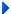 